Raumar o-karusell 2016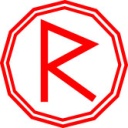 1  ”Drømmemila” sprint 2 ”Sommerkarusell” , forenklet  arrangement. Teller ikke med sammenlagt i Raumar o-karusell3 Nattløp, teller ikke med sammenlagt i Raumar o-karusellStart : Fri start mellom 18:00 – 19:00 Påmelding: Påmelding på samlingsplass. Ta med egen Emit-brikke.  Noen utlånsbrikker tilgjengelig.Startkontingent :Startkontingent	  - 16 år	 : Gratis (dekkes av lokallaget)  		17- år	:  kr 30  (faktureres i ettertid)Alle som ikke er medlem av Raumar orientering eller et av lokallagene betaler kr 30 kontant på løpet Resultater: Resultater og strekktider legges ut i Eventor Premiering :Uttrekkspremier sammenlagt. Merke/plankett ved 1, 3, 5, 10, 15,.. år. (deltatt på minst 7 av 12 løp) Løyper:DatoArrangørSamlngsplassMerket  fraKontaktperson4/5Gjerdrum o-lagP-plass, A-bruaRv 120, Ask Oystein.Rapp@sweco.no11/5Ullensaker o-lagNordbytjernetRv 454, Jessheim nordKari.k.hovind@gmail.com18/5Nes o-lagKårstad Rv 177, Fenstadknut-engen@hotmail.com25/5Gjerdrum o-lagKogstadvangenRv 120, Askstaale@raumar.net1/6Ullensaker o-lagSkogmo skoleRv 174, 1 km øst for JessheimTrine.braaten@gmail.com8/6Eidsvoll o-lag1Vilberg u.skoleRv 181lsaxhaug@online.no15/6Gjerdrum o-lagEltonåsen skoleRv 120, Eltonåseneirik-r@raumar.net29/6Ullensaker o-lag2AurtjernRv 462, SessvollmoenKari.k.hovins@gmail.com13/7Eidsvoll o-lagFløytaRv 181Tor.strand@infratek.no27/7Gjerdrum o-lagLysdammenRv 120, Askpal.kogstad.nass@gmail.com10/8Hurdal o-lagHurdal  V. fhs.Hurdal torgArne@tomta.no24/8Nes o-lagNes ArenaE16, Neskollen knut-engen@hotmail.com31/8Frogner IL o-grp.SørlifjelletRv 171, øst for Lørenfalleterikhoel@online.no7/9Eidsvoll o-lagBergermoenRv 176, SessvollvegenTor.strand@infratek.no14/9Ullensaker o-lagAllergot skoleRv 178, Jessheim østTrine.braten@gmail.com21/9Gjerdrum o-lagRingdalsveienRv 120, Askagrustad@gmail.com12/10Ullensaker o-lag3NordbytjernetRv 454, Jessheim nordTrine.braten@gmail.comLøypeLøypeVanskelighetsgradKlasserLett1,5 kmNNybegynnerKort2,5 km-------- C --------D/H kortMellom3,5 km-------- B --------D/H mellomLang5,0 km--------A --------D/H lang